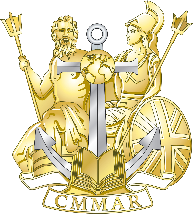 Continuing Professional Development Record Continuing Professional Development Record Continuing Professional Development Record Continuing Professional Development Record Continuing Professional Development Record Continuing Professional Development Record Continuing Professional Development Record Continuing Professional Development Record Continuing Professional Development Record Continuing Professional Development Record Continuing Professional Development Record Continuing Professional Development Record NAME:START DATE:JOB TITLE:JOB TITLE:JOB TITLE:END DATE:CHARTERSHIP NUMBER:CHARTERSHIP NUMBER:CHARTERSHIP NUMBER:CHARTERSHIP NUMBER:CMCMCMCMCMDate(s)Type of CPDType of CPDActivityImpactActionLength1.Work based learning2.Professional activity3.Formal / Educational4.Self-directed learning5. Other 1.Work based learning2.Professional activity3.Formal / Educational4.Self-directed learning5. Other 1.Work based learning2.Professional activity3.Formal / Educational4.Self-directed learning5. Other Name of course/event or description of your activityWhat did you learn?How will you apply this knowledge? Is further action required?How long was the course/event/activityTotal amount of annual CPD hours:Total amount of annual CPD hours:Total amount of annual CPD hours:Total amount of annual CPD hours:Total amount of annual CPD hours:Total amount of annual CPD hours:Total amount of annual CPD hours:Total amount of annual CPD hours:Total amount of annual CPD hours:Total amount of annual CPD hours:Total amount of annual CPD hours: